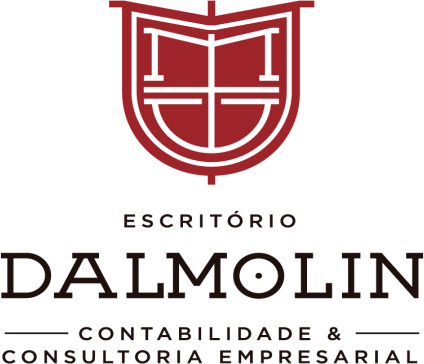 Conforme o demosntrativo de Sobras e Perdas, a Cooperativa Cervale no ano de 2022 supriu o prejuizo apurado durante o ano de 2021, que estava apurado em R$ 332.615,17. Assim, o resultado contábil do ano de 2022 refletiu-se em um superávit de R$ 953.907,58, que, após a compensação do prejuízo anterior, resultou no montante acumulado positivo de R$ 621.292,41 no acumulado destes 2 anos.Santa Maria, 18 de Março de 2023.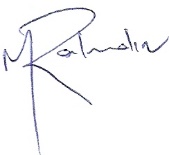 ____________________				____________________Jovane Baggio Trindade				Matheus Roatt Dalmolin CPF 645.777.320-68				             CRC/RS 087521/O-8DEMONSTRATIVO SOBRAS/PERDASDEMONSTRATIVO SOBRAS/PERDASDEMONSTRATIVO SOBRAS/PERDASCOOP. ELETR.RURAL VALE DO JAGUARICOOP. ELETR.RURAL VALE DO JAGUARICOOP. ELETR.RURAL VALE DO JAGUARIPeríodo de 01/01/2022 a 31/12/2022Período de 01/01/2022 a 31/12/2022Período de 01/01/2022 a 31/12/2022INGRESSOSVALORVALOROPERAÇAO C/ ENERGIA ELETRICAR$5.468.470,83MULTAS E JUROSRECEITA APLICAÇÕES FINANCEIRASR$R$53.367,3220.175,54RECEITA BRUTAR$5.542.013,69DEVOLUÇÃO KWR$(55.621,15)IMPOSTO SOBRE FAT. ENERGIA ELETRICAR$(595.600,16)TOTALR$4.890.792,38DISPENDIOSVALORVALORCUSTO C/ ENERGIA ELETRICAR$2.516.407,68DISPENDIOS DE OPERAÇÕES MANUT REDER$395.001,31DISPENDIOS COM PESSOALR$712.454,16DISPENDIOS COM ADMINISTRAÇÃOR$270.999,45DISPENDIOS FINANCEIROSR$42.022,20TOTALR$3.936.884,80RESULTADO EM 31/12/2022 R$953.907,58RESULTADO EM 31/12/2021- R$332.615,17